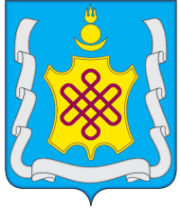 АДМИНИСТРАЦИЯ МУНИЦИПАЛЬНОГО РАЙОНА «АГИНСКИЙ РАЙОН»ПОСТАНОВЛЕНИЕ10 января 2022 г.	         		                                                                    № 1пгт. АгинскоеОб утверждении перечня муниципального имущества, предназначенного для передачи во владение и (или) в пользование субъектам малого и среднего предпринимательства и организациям, образующим инфраструктуру поддержки субъектов малого и среднего предпринимательства, физическим лицам, не являющимся индивидуальными предпринимателями и применяющих специальный налоговый режим «Налог на профессиональный доход»В соответствии со ст. 18 Федерального закона от 24.07.2007 № 209-ФЗ «О развитии малого и среднего предпринимательства в Российской Федерации»,  Уставом муниципального района «Агинский район», утвержденным Решением Совета муниципального района «Агинский район» от 11.09.2014 г № 369, администрация муниципального района «Агинский район» постановляет:1. Включить в перечень муниципального имущества, предназначенного для передачи во владение и (или) в пользование субъектам малого и среднего предпринимательства и организациям, образующим инфраструктуру поддержки субъектов малого и среднего  предпринимательства и физическим лицам, не являющимся индивидуальными предпринимателями и применяющих специальный налоговый режим «Налог на профессиональный доход» объекты муниципального имущества муниципального района «Агинский район» согласно нижеследующей таблице:2. Настоящее постановление вступает в силу со дня его подписания.Глава муниципального района «Агинский район»                                                                     Ж.В. ЖаповN
п/пНаименование и характеристики объектаМестонахождение1Земельный участок, вид разрешенного использования: для оздоровительной деятельности.Площадь 3197,94 кв.м.Кадастровый (или условный) номер 80:01:180109:41.Забайкальский край,Агинский район,пгт. Агинское,пер. Оздоровительный, 82Автобус КАВЗ 397653Год изготовления: 2007 гПТС: 45 ММ 690291Забайкальский край,Агинский район,пгт. Агинское,ул. Промышленная, 6